RIWAYAT HIDUPMulyati, lahir pada tanggal 26 Agustus 1992 di Ujung Pandang, Provinsi Sulawesi Selatan. Buah hati dari pasangan Muh. Ishak dan Siti Raba. Anak ketujuh dari 7 bersaudara. Penulis mengawali pendidikan formal di SD INP. Banta-bantaeng pada tahun 1998 dan tamat pada tahun 2004.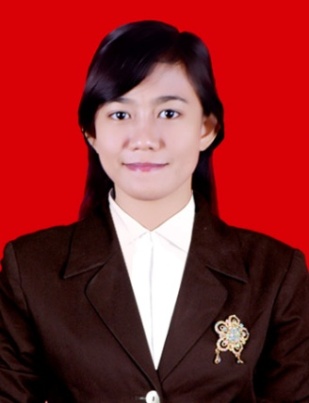 Pada tahun yang sama penulis melanjutkan pendidikan di Madrasah Tsanawiyah Negeri Model Makassar dan tamat tahun 2007. Kemudian melanjutkan di SMK Negeri 4 Makassar dan tamat pada tahun 2010.Pada tahun 2010 melalui jalur SNMPTN (Seleksi Nasional Masuk Perguruan Tinggi Negeri) penulis terdaftar sebagai mahasiswa jurusan Administrasi Pendidikan Fakultas Ilmu Pendidikan (FIP) Universitas Negeri Makassar Program Strata Satu (S1).